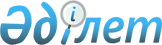 Об утверждении Положения о коммунальном государственном учреждении "Аппарат акима Надаровского сельского округа Успенского района"
					
			Утративший силу
			
			
		
					Постановление акимата Успенского района Павлодарской области от 17 ноября 2014 года № 392/11. Зарегистрировано Департаментом юстиции Павлодарской области 11 декабря 2014 года № 4210. Утратило силу постановлением акимата Успенского района Павлодарской области от 10 января 2018 года № 7/1 (вводится в действие со дня его первого официального опубликования)
      Сноска. Утратило силу постановлением акимата Успенского района Павлодарской области от 10.01.2018 № 7/1 (вводится в действие со дня его первого официального опубликования).
      В соответствии с Законом Республики Казахстан от 23 января 2001 года "О местном государственном управлении и самоуправлении в Республике Казахстан", Законом Республики Казахстан от 1 марта 2011 года "О государственном имуществе", Указом Президента Республики Казахстан от 29 октября 2012 года № 410 "Об утверждении Типового положения государственного органа Республики Казахстан", акимат Успенского района ПОСТАНОВЛЯЕТ:
      1. Утвердить прилагаемое Положение о коммунальном государственном учреждении "Аппарат акима Надаровского сельского округа Успенского района".
      2. Коммунальному государственному учреждению "Аппарат акима Надаровского сельского округа Успенского района" принять необходимые меры, вытекающие из настоящего постановления.
      3. Контроль за исполнением настоящего постановления возложить на руководителя аппарата акима района.
      4. Настоящее постановление вводится в действие со дня его первого официального опубликования. Положение о коммунальном государственном учреждении
"Аппарат акима Надаровского сельского округа Успенского района" 1. Общие положения
      1. Коммунальное государственное учреждение "Аппарат акима Надаровского сельского округа Успенского района" является государственным органом Республики Казахстан, осуществляет деятельность в сфере местного государственного управления.
      2. Коммунальное государственное учреждение "Аппарат акима Надаровского сельского округа Успенского района" не имеет ведомств.
      3. Коммунальное государственное учреждение "Аппарат акима Надаровского сельского округа Успенского района" осуществляет свою деятельность в соответствии с Конституцией и законами Республики Казахстан, актами Президента и Правительства Республики Казахстан, иными нормативными правовыми актами, а также настоящим Положением.
      4. Коммунальное государственное учреждение "Аппарат акима Надаровского сельского округа Успенского района" является юридическим лицом в организационно-правовой форме государственного учреждения, имеет печати и штампы со своим наименованием на государственном языке, бланки установленного образца, в соответствии с законодательством Республики Казахстан счета в органах казначейства.
      5. Коммунальное государственное учреждение "Аппарат акима Надаровского сельского округа Успенского района" вступает в гражданско-правовые отношения от собственного имени.
      6. Коммунальное государственное учреждение "Аппарат акима Надаровского сельского округа Успенского района" имеет право выступать стороной гражданско-правовых отношений от имени государства, если оно уполномочено на это в соответствии с законодательством Республики Казахстан.
      7. Коммунальное государственное учреждение "Аппарат акима Надаровского сельского округа Успенского района" в порядке, установленном законодательством Республики Казахстан, подготавливает проекты решений и распоряжений акима сельского округа, предусмотренными законодательством Республики Казахстан.
      8. Структура и лимит штатной численности коммунального государственного учреждения "Аппарат акима Надаровского сельского округа Успенского района" утверждаются в соответствии с действующим законодательством Республики Казахстан.
      9. Местонахождение коммунального государственного учреждения "Аппарат акима Надаровского сельского округа Успенского района": Республика Казахстан, Павлодарская область, 141003, Успенский район, село Вознесенка, улица Победы 40.
      10. Режим работы коммунального государственного учреждения "Аппарат акима Надаровского сельского округа Успенского района":
      понедельник – пятница с 9-00 до 18-30 часов, обеденный перерыв с 13-00 до 14-30 часов, выходные дни: суббота – воскресенье.
      11. Полное наименование государственного учреждения:
      на государственном языке: "Успен ауданының Надаров ауылдық округі әкімінің аппараты" коммуналдық мемлекеттік мекемесі;
      на русском языке: Коммунальное государственное учреждение "Аппарат акима Надаровского сельского округа Успенского района".
      12. Учредителем коммунального государственного учреждения "Аппарат акима Надаровского сельского округа Успенского района" является государство в лице акимата Успенского района.
      13. Настоящее Положение является учредительным документом коммунального государственного учреждения "Аппарат акима Надаровского сельского округа Успенского района".
      14. Финансирование деятельности коммунального государственного учреждения "Аппарат акима Надаровского сельского округа Успенского района" осуществляется из местного района.
      15. Коммунальному государственному учреждению "Аппарат акима Надаровского сельского округа Успенского района" запрещается вступать в договорные отношения с субъектами предпринимательства на предмет выполнения обязанностей, являющихся функциями коммунального государственного учреждения "Аппарат акима Надаровского сельского округа Успенского района".
      Если коммунальному государственному учреждению "Аппарат акима Надаровского сельского округа Успенского района" законодательными актами предоставлено право, осуществлять приносящую доходы деятельность, то доходы, полученные от такой деятельности, направляются в доход государственного бюджета. 2. Миссия, цель, предмет деятельности, основные задачи, функции, права
и обязанности коммунального государственного учреждения
"Аппарат акима Надаровского сельского округа Успенского района"
      16. Миссия коммунального государственного учреждения "Аппарат акима Надаровского сельского округа Успенского района": проведение государственной политики на соответствующей административно–территориальной единице.
      17. Целью коммунального государственного учреждения "Аппарат акима Надаровского сельского округа Успенского района" является обеспечение деятельности акима сельского округа по реализации государственной политики на подведомственной территории.
      18. Предметом деятельности коммунального государственного учреждения "Аппарат акима Надаровского сельского округа Успенского района" является информационно-аналитическое, организационно-правовое, материально-техническое обеспечение деятельности акима сельского округа.
      19. Задачи:
      1) обеспечение деятельности акима сельского округа по проведению государственной политики на вверенной ему территории;
      2) содействие в реализации конституционных принципов общественного согласия, политической стабильности, экономического развития, казахстанского патриотизма, в решении наиболее важных вопросов региона демократическими методами;
      3) участие в выработке планов социально-экономического развития сельского округа, совершенствовании механизма и тактики осуществления социально-экономических реформ в соответствии со стратегией развития Республики Казахстан;
      4) организация и обеспечение исполнения законов Республики Казахстан, актов Президента и Правительства Республики Казахстан, иных нормативных правовых актов, постановлений акимата области и района, решений и распоряжений акима области и района;
      5) документационное обеспечение деятельности акима сельского округа, рассмотрение служебных документов, обращений граждан, анализ поступающих документов, обеспечение функционирования государственного и других языков, организация приема граждан;
      6) взаимодействие с вышестоящими и местными государственными органами, организациями и гражданами по вопросам, входящим в компетенцию коммунального государственного учреждения "Аппарат акима Надаровского сельского округа Успенского района", определенную действующим законодательством Республики Казахстан;
      7) обеспечение разработки и внесение на рассмотрение акимата района для утверждения бюджетных программ, администратором которых выступает аппарат акима Надаровского сельского округа Успенского района;
      8) обеспечение проведения заседаний, совещаний, семинаров с участием акима сельского округа;
      9) осуществление иных действий, отнесенных к его компетенции.
      20. Функции:
      1) организация приема обращений, заявлений, жалоб граждан, принятие мер по защите прав и свобод граждан;
      2) организация делопроизводства в коммунальном государственном учреждении "Аппарат акима Надаровского сельского округа Успенского района" и контроль за сохранностью документов;
      3) подготовка проектов решений и распоряжений акима сельского округа;
      4) оформление и выдача необходимых документов физическим и юридическим лицам;
      5) обеспечение своевременного доведения до исполнителей решений и распоряжений акима сельского округа;
      6) ведение бухгалтерского учета и представление отчетности в соответствии с законодательством Республики Казахстан;
      7) заключение договоров в соответствии с законодательством Республики Казахстан;
      8) осуществление похозяйственного учета;
      9) оказание государственных услуг определенных действующим законодательством Республики Казахстан;
      10) организация кадровой работы;
      11) осуществление иных действий, отнесенных к его компетенции, определенных действующим законодательством Республики Казахстан.
      21. Права и обязанности:
      Коммунальное государственное учреждение "Аппарат акима Надаровского сельского округа Успенского района" для выполнения возложенных на него задач и реализации полномочий, предусмотренных настоящим Положением, имеет право:
      1) представлять интересы акима сельского округа в судах, во взаимоотношениях с государственными органами, организациями по вопросам повышения эффективности управления на соответствующей территории;
      2) запрашивать и получать на безвозмездной основе от государственных органов и иных организаций, должностных лиц необходимую информацию, документы и иные материалы по вопросам, связанным с исполнением задач поставленных перед коммунальным государственным учреждением "Аппарат акима Надаровского сельского округа Успенского района";
      3) исполнять качественно и в срок акты и поручения Президента, Правительства Республики Казахстан и иных центральных органов, акимов и акиматов области, района;
      4) участвовать в проведении мероприятий, проводимых местными исполнительными органами;
      5) соблюдать нормы действующего законодательства Республики Казахстан.
      В обязанности коммунального государственного учреждения "Аппарат акима Надаровского сельского округа Успенского района" входит:
      1) осуществление организационной, правовой, информационной, аналитической работы аппарата акима и его материально-техническое обеспечение;
      2) качественное оказание государственных услуг населению в соответствии с действующим законодательством Республики Казахстан;
      3) представлять соответствующую информацию в уполномоченный орган по оценке качества оказания государственных услуг;
      4) осуществлять иные права, предусмотренные действующими законодательными актами Республики Казахстан. 3. Организация деятельности коммунального государственного
учреждения "Аппарат акима Надаровского
сельского округа Успенского района"
      22. Руководство коммунальным государственным учреждением "Аппарат акима Надаровского сельского округа Успенского района" осуществляется акимом сельского округа, который несет персональную ответственность за выполнение возложенных на коммунальное государственное учреждение "Аппарат акима Надаровского сельского округа Успенского района" задач и осуществление им своих функции.
      23. Аким сельского округа назначается на должность, прекращает свои полномочия и освобождается от должности в порядке, определяемом Президентом Республики Казахстан.
      24. Полномочия акима сельского округа:
      1) является должностным лицом Успенского районного акимата на территории сельского округа и без доверенности выступает от его имени во взаимоотношениях с государственными органами, организациями и гражданами;
      2) назначает на должность и освобождает от должности сотрудников коммунального государственного учреждения "Аппарат акима Надаровского сельского округа Успенского района";
      3) определяет обязанности и полномочия работников коммунального государственного учреждения "Аппарат акима Надаровского сельского округа Успенского района";
      4) в порядке, установленном законодательством Республики Казахстан, решает вопросы командирования, предоставления отпусков, оказания материальной помощи, поощрения, выплаты надбавок и премирования сотрудникам коммунального государственного учреждения "Аппарат акима Надаровского сельского округа Успенского района";
      5) в установленном законодательством порядке налагает дисциплинарные взыскания на сотрудников коммунального государственного учреждения "Аппарат акима Надаровского сельского округа Успенского района";
      6) принимает меры, направленные на противодействие коррупции в коммунальном государственном учреждении "Аппарат акима Надаровского сельского округа Успенского района" и несет персональную ответственность за принятие антикоррупционных мер;
      7) в целях обеспечения деятельности коммунального государственного учреждения "Аппарат акима Надаровского сельского округа Успенского района" и выполнения, возложенных на него задач организует проведение государственных закупок;
      8) по вопросам своей компетенции в установленном законодательством порядке принимает решения, издает распоряжения;
      9) утверждает план работы коммунального государственного учреждения "Аппарат акима Надаровского сельского округа Успенского района";
      10) представляет на утверждение акимата Успенского района Положение о коммунальном государственном учреждение "Аппарат акима Надаровского сельского округа Успенского района";
      11) осуществляет личный прием граждан;
      12) рассматривает обращения, заявления, жалобы граждан, принимает меры по защите прав и свобод граждан;
      13) содействует сбору налогов и других обязательных платежей в бюджет;
      14) разрабатывает и вносит в акимат района для утверждения районным маслихатом бюджетные программы, администратором которых выступает аппарат акима Надаровского сельского округа Успенского района;
      15) при разработке бюджетных программ, выносит на обсуждение собрания (схода) местного сообщества предложения по финансированию вопросов местного значения по направлениям, предусмотренным в составе бюджета в соответствии с бюджетным законодательством Республики Казахстан;
      16) содействует исполнению гражданами и юридическими лицами норм Конституции Республики Казахстан, законов, актов Президента и Правительства Республики Казахстан, нормативных правовых актов центральных и местных государственных органов;
      17) в пределах своей компетенции осуществляет регулирование земельных отношений;
      18) обеспечивает сохранение коммунального жилищного фонда сельского округа, а также строительство, реконструкцию, ремонт и содержание автомобильных дорог сельского округа;
      19) содействует организации крестьянских или фермерских хозяйств, развитию предпринимательской деятельности;
      20) в пределах своей компетенции организует и обеспечивает исполнение законодательства Республики Казахстан по вопросам о воинской обязанности и воинской службы, мобилизационной подготовки и мобилизации, а также в сфере гражданской защиты;
      21) организует работу по сохранению исторического и культурного наследия;
      22) выявляет малообеспеченных лиц, вносит в вышестоящие органы предложения по обеспечению занятости, оказанию адресной социальной помощи, организует обслуживание одиноких престарелых и нетрудоспособных граждан на дому;
      23) обеспечивает трудоустройство лиц, состоящих на учете в службе пробации уголовно-исполнительной инспекции, и оказывает иную социально-правовую помощь;
      24) организует помощь инвалидам;
      25) организует общественные работы, молодежную практику и социальные рабочие места;
      26) организует совместно с уполномоченным органом по физической культуре и спорту и общественными объединениями инвалидов проведение оздоровительных и спортивных мероприятий среди инвалидов;
      27) организует совместно с общественными объединениями инвалидов культурно-массовые и просветительские мероприятия;
      28) координирует оказание благотворительной и социальной помощи инвалидам;
      29) координирует оказание социально уязвимым слоям населения благотворительной помощи;
      30) содействует кадровому обеспечению сельских организаций здравоохранения;
      31) содействует развитию местной социальной инфраструктуры;
      32) организует движение общественного транспорта;
      33) в случае необходимости оказания неотложной медицинской помощи организует доставку больных до ближайшей организации здравоохранения, оказывающей врачебную помощь;
      34) взаимодействует с органами местного самоуправления;
      35) осуществляет похозяйственный учет;
      36) принимает участие в работе сессий маслихата района при утверждении (уточнении) местного бюджета;
      37) обеспечивает дошкольное воспитание и обучение, в том числе организует в порядке, установленном законодательством Республики Казахстан, медицинское обслуживание в организациях дошкольного воспитания и обучения;
      38) организует в пределах своей компетенции водоснабжение села и регулирует вопросы водопользования;
      39) организует работы по благоустройству, освещению, озеленению и санитарной очистке сельского округа;
      40) организует погребение безродных и общественные работы по содержанию в надлежащем состоянии кладбищ и иных мест захоронения;
      41) ведет реестр непрофессиональных медиаторов сельского округа;
      42) создает инфраструктуру для занятий спортом физических лиц по месту жительства и в местах их массового отдыха;
      43) предоставляет переданное в управление районное коммунальное имущество в имущественный наем (аренду) физическим лицам и негосударственным юридическим лицам без права последующего выкупа;
      44) определяет приоритетные направления деятельности и обязательные объемы работ (услуг), финансируемых из бюджета, переданных коммунальных государственных предприятий;
      45) обеспечивает сохранность переданного коммунального имущества;
      46) осуществляет управление переданными районными коммунальными юридическими лицами;
      47) согласовывает годовую финансовую отчетность переданного в управление районного коммунального государственного предприятия, утверждаемую решением местного исполнительного органа;
      48) устанавливает цены на товары (работы, услуги), производимые и реализуемые переданными в управление коммунальными казенными предприятиями;
      49) утверждает индивидуальные планы финансирования переданных районных коммунальных государственных учреждений из местного бюджета;
      50) формирует доходные источники;
      51) обеспечивает открытие в центральном уполномоченном органе по исполнению бюджета контрольного счета наличности местного самоуправления, предназначенного для зачисления денег, направляемых акимом на реализацию функций местного самоуправления;
      52) принимает работников по трудовому договору за счет экономии бюджетных средств и (или) поступлений, предусмотренных законодательством Республики Казахстан о местном государственном управлении и самоуправлении;
      53) утверждает план поступлений и расходов денег местного самоуправления после согласования с собранием местного сообщества;
      54) составляет и утверждает сводный план поступлений и расходов денег от реализации государственными учреждениями товаров (работ, услуг), остающихся в их распоряжении, в соответствии с бюджетным законодательством Республики Казахстан;
      55) по решению собрания местного сообщества имеет право приобретать за счет средств местного самоуправления товары (работы, услуги) для государственных учреждений, коммунальных государственных предприятий, находящихся на территории сельского округа для решения вопросов местного значения;
      56) определяет места выпаса животных на землях сельского округа;
      57) принимает решение об установлении карантина или ограничительных мероприятий по представлению главного государственного ветеринарно-санитарного инспектора в случае возникновения заразных болезней животных на территории сельского округа;
      58) принимает решение о снятии ограничительных мероприятий или карантина по представлению главного государственного ветеринарно-санитарного инспектора после проведения комплекса ветеринарных мероприятий по ликвидации очагов заразных болезней животных на территории сельского округа;
      59) обеспечивает ветеринарные пункты служебными помещениями в порядке, установленном законодательством Республики Казахстан;
      60) оказывает содействие местным органам военного управления в их работе в мирное время и при объявлении мобилизации, участвуют в проведении военно-экономических и командно-штабных учений (тренировок) на территории сельского округа;
      61) обеспечивает реализацию комплекса мероприятий по переводу государственных органов и организаций в пределах сельского округа на функционирование в период мобилизации, военного положения и в военное время;
      62) организует и обеспечивает в пределах сельского округа своевременное оповещение и доставку граждан, подлежащих призыву, поставку техники на сборные пункты или в воинские части в период мобилизации и военного положения;
      63) вносит в районные представительные и исполнительные органы предложения об отнесении этих населенных пунктов к категории поселков, сел, об их упразднении и преобразовании;
      64) с учетом мнения населения сельского округа вносит в районные представительные и исполнительные органы предложения о наименовании и переименовании сельского округа, села;
      65) вносит в районные представительные и исполнительные органы предложения об установлении и изменении границ сельского округа;
      66) с учетом мнения населения сельского округа на основании заключения областной ономастической комиссии решает вопросы по наименованию, переименованию составных частей сельского округа, а также уточнению и изменению транскрипции их наименований;
      67) вправе рассматривать дела об административных правонарушениях и налагать административные взыскания за нарушения, совершенные на территории сельского округа, определенные действующим законодательством Республики Казахстан;
      68) проводит раздельные сходы с населением сельского округа;
      69) за совершение коррупционного правонарушения несет ответственность, в соответствии с антикоррупционным законодательством;
      70) решение иных вопросов, определенных законодательством Республики Казахстан.
      25. Аким сельского округа несет ответственность за реализацию возложенных на него функций перед вышестоящим акимом, районным маслихатом по вопросам, отнесенным к его компетенции.
      26. Исполнение полномочий акима сельского округа в период его отсутствия осуществляется лицом, его замещающим в соответствии с действующим законодательством Республики Казахстан.
      27. Взаимоотношения между коммунальным государственным учреждением "Аппарат акима Надаровского сельского округа Успенского района" и уполномоченным органом по управлению коммунальным имуществом (местный исполнительный орган района) регулируются действующим законодательством Республики Казахстан.
      28. Взаимоотношения между коммунальным государственным учреждением "Аппарат акима Надаровского сельского округа Успенского района" и уполномоченным органом соответствующей отрасли (местный исполнительный орган района) регулируются действующим законодательством Республики Казахстан.
      29. Взаимоотношения между администрацией коммунального государственного учреждения "Аппарат акима Надаровского сельского округа Успенского района" и трудовым коллективом определяются в соответствии Трудовым кодексом Республики Казахстан и коллективным договором. 4. Имущество коммунального государственного учреждения
"Аппарат акима Надаровского сельского округа Успенского района"
      30. Коммунальное государственное учреждение "Аппарат акима Надаровского сельского округа Успенского района" может иметь на праве оперативного управления обособленное имущество в случаях, предусмотренных законодательством Республики Казахстан.
      Имущество коммунального государственного учреждения "Аппарат акима Надаровского сельского округа Успенского района" формируется за счет имущества, переданного ему собственником, а также имущество (включая денежные доходы), приобретенного в результате собственной деятельности и иных источников, не запрещенных законодательством Республики Казахстан.
      31. Имущество, закрепленное за коммунальным государственным учреждением "Аппарат акима Надаровского сельского округа Успенского района", относится к районной коммунальной собственности.
      32. Коммунальное государственное учреждение не вправе самостоятельно отчуждать или иным способом распоряжаться закрепленным за ним имуществом и имуществом, приобретенным за счет средств, выданных ему по плану финансирования, если иное не установлено законодательством Республики Казахстан.
      33. Уполномоченным органом по государственному имуществу коммунального государственного учреждения "Аппарат акима Надаровского сельского округа Успенского района" является государственное учреждение "Отдел финансов Успенского района".
      34. Коммунальное государственное учреждение "Аппарат акима Надаровского сельского округа Успенского района" проводит ежегодный учет и мониторинг эффективности управления государственным имуществом с предоставлением данных в государственное учреждение "Отдел финансов Успенского района". 5. Реорганизация и упразднение (ликвидация) коммунального
государственного учреждения "Аппарат акима
Надаровского сельского округа Успенского района"
      35. Реорганизация и упразднение коммунального государственного учреждения "Аппарат акима Надаровского сельского округа Успенского района" осуществляются в соответствии с законодательством Республики Казахстан.
      36. При упразднении (ликвидации) коммунального государственного учреждения "Аппарат акима Надаровского сельского округа Успенского района" имущество, оставшееся после удовлетворения требований кредиторов, остается в районной коммунальной собственности.
					© 2012. РГП на ПХВ «Институт законодательства и правовой информации Республики Казахстан» Министерства юстиции Республики Казахстан
				
      Аким района

Б. Демеуов
Утверждено
постановлением акимата
Успенского района
Павлодарской области
от 17 ноября 2014 года № 392/11